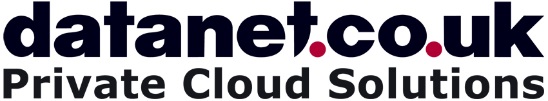 RIPE Justification FormPlease save a copy of this form, complete it ensuring that all details are correct. Save for your own records and email a copy to Support@datanet.co.uk  – Thank youAs of 1ST July 2011, IPv4 assignments are for a maximum of up to 3 months in advancePlease save a copy of this form, complete it ensuring that all details are correct. Save for your own records and email a copy to Support@datanet.co.uk  – Thank youCUSTOMER DETAILSCUSTOMER DETAILSCUSTOMER DETAILSCompany NameCompany NameFull Company AddressFull Company AddressCompany WebsiteCompany WebsiteContact NameContact NameContact Telephone NumberContact Telephone NumberContact EmailContact EmailTECHNICAL NETWORK CONTACT (24 HOURS).  DETAILS TO BE PROVIDED IF YOU DO NOT WISH TO USE DATANET AS CONTACTTECHNICAL NETWORK CONTACT (24 HOURS).  DETAILS TO BE PROVIDED IF YOU DO NOT WISH TO USE DATANET AS CONTACTContact NameContact NameContact Telephone NumberContact Telephone NumberContact EmailContact EmailContact NameContact NameContact Telephone NumberContact Telephone NumberContact EmailContact EmailIf you have an existing RIPE handle please state it hereIf you have an existing RIPE handle please state it hereIf you have a specified abuse contact please state it hereIf you have a specified abuse contact please state it hereIPv4 ADDRESS DETAILSIPv4 ADDRESS DETAILSNumber of IPv4 addresses required within  the next 3 monthsNumber of IPv4 addresses required within  the next 3 monthsNumber of devices in next 3 monthsNumber of devices in next 3 monthsNumber of servers in next 3 monthsNumber of servers in next 3 monthsNetwork hardware in next 3 monthsNetwork hardware in next 3 monthsDo you have servers that require multiple IPv4s? If so please explainDo you have servers that require multiple IPv4s? If so please explainNETWORKING SERVICESWill you be using Network Address     Translation (NAT) on your Internet firewall or router?Yes / NoDo you use any applications that make it unfeasible to use NAT on your network?Yes / NoIf yes, please describe any unique applications or requirements that may impact your IPv4 address requestPlease give a brief description of the type of network traffic you plan on transporting with these IP addresses.  Include the types of applications being used (eg. MS Exchange, Citrix, Video Conferencing, Web Server, Network Backup etc.)Please describe your network topology – you may also attach a diagramIPv6 ADDRESS DETAILSIPv6 ADDRESS DETAILSThe IPv4 address space is running out, Datanet now offers IPv6 allocations by default to all customers to future proof our solutions. Please indicate the number of subnets that are required for your solution. Keep in mind that IPv6 designs do not include private addressing or NAT and that all subnets or VLAN’s on your network will be required to have public IPv6 addressing.The IPv4 address space is running out, Datanet now offers IPv6 allocations by default to all customers to future proof our solutions. Please indicate the number of subnets that are required for your solution. Keep in mind that IPv6 designs do not include private addressing or NAT and that all subnets or VLAN’s on your network will be required to have public IPv6 addressing.How many IPv6 subnets do you require?The smallest IPv6 subnet size is a /64 to comply with EUI64 addressing. So you will need 1 subnet for each VLAN or subnet on your network.1 subnet (/64)16 subnets (/60)256 subnets (/56)4096 subnets (/52)65536 subnets (/48)		ADDITIONAL INFORMATIONADDITIONAL INFORMATIONNumber of IPs you are returning (if applicable) to Datanet or other ISP?